Форми  індивідуальної виховної роботи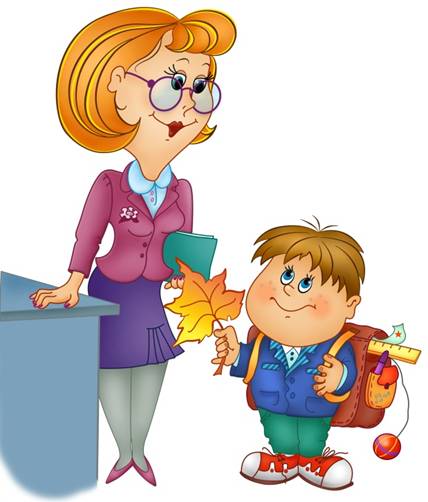 Поганий той вихователь, який не пам’ятаєсвогодитинства.Марія Ейнер, письменниця№з/пМетоди вивчення особистостіМета вивчення1Відвідування та спостереження за учнями в сім’ї, бесіди з учнями, батьками.Вивчення морального клімату в сім’ї, ставленняучнів до близьких, рівняосвітибатьків, поглядів на виховання, матеріального стану.2Спостереження за реакцією на оцінки учнів, на записи та зауваження в щоденнику.Вивчення контролю батьків за поведінкою дитини, ефективності впливу сім’ї та методіввиховання.3Бесіди з батьками та учнями про довірливі стосунки між ними.Вивчення поведінки дитини в сім’ї.4Огляд “куточка школяра” під час відвідування. Бесіди та консультації для батьків про організацію режиму дня дитини і домашньої роботи.Вивчення організації в родині навчальної праці школяра.5Співвідношення успішності в цьому                       та минулому році.Вивчення змін успішності школяра після ускладнення програми.6Спостереження та оцінка організаторських здібностей, суспільних вчинків.Вивчення інтересів доручень; розвиток організаторських здібностей.7Педагогічні спостереження, аналіз ведення зошитів, щоденників. Аналіз зауважень учителів, які були зроблені у щоденнику.Вивчення рівня розвитку точності, акуратності ведення записів.8З’ясуванняпоглядівучнів на дружбу і товаришування в бесідах та диспутах.Вивчення інтересів учнів.9Анкетування та тестування.Вивчення ролі учня в системі міжособистісних стосунків у колективі.10Діагностика.Вивчення рівня розвитку пізнавальних можливостей і здібностей учнів, їхніх потреб та інтересів.